Darstellung von Natriumchlorid – Metalloxid reagiert mit einer SäureMaterialien: 		Spatel, Waage, Wägepapier, Becherglas, Gasbrenner, Dreifuß, BecherglasChemikalien		20 mL 2 M Salzsäure, 3,6 g NatriumperoxidDurchführung: 		In einem Becherglas werden 3,6 g Natriumperoxid langsam in 20 mL 2 M Salzsäure gelöst. Die Lösung wird auf einem Dreifuß über der Brennerflamme eingedampft.Beobachtung:		Während der Zugabe von Natriumperoxid in die Salzsäure bildet sich ein Gas. Während des Eindampfens steigt zu Beginn Gas auf fällt, später fällt ein kristalliner weißer Niederschlag aus, welcher nach dem Eindampfen im Becherglas zurückbleibt.Deutung:				Durch die Eindampfung sinkt zu Beginn die Löslichkeit von Kohlensäure später die von Natriumchlorid. Die Kohlensäure entweicht gasförmig, das Natriumchlorid es fällt kristallin aus.Entsorgung:		Das Salz kann in den Feststoffabfall gegeben werden.GefahrenstoffeGefahrenstoffeGefahrenstoffeGefahrenstoffeGefahrenstoffeGefahrenstoffeGefahrenstoffeGefahrenstoffeGefahrenstoffeNatriumperoxidNatriumperoxidNatriumperoxidH: 271-314H: 271-314H: 271-314P: 210-221-280-301+330+331-305+351+338-309+310P: 210-221-280-301+330+331-305+351+338-309+310P: 210-221-280-301+330+331-305+351+338-309+310Salzsäure (2 M)Salzsäure (2 M)Salzsäure (2 M)H: 290H: 290H: 290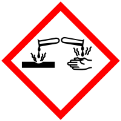 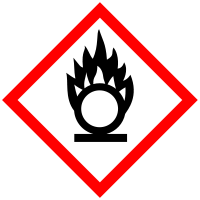 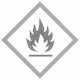 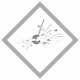 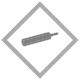 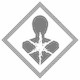 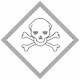 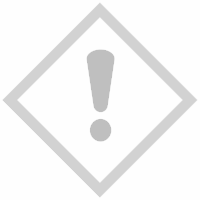 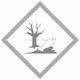 